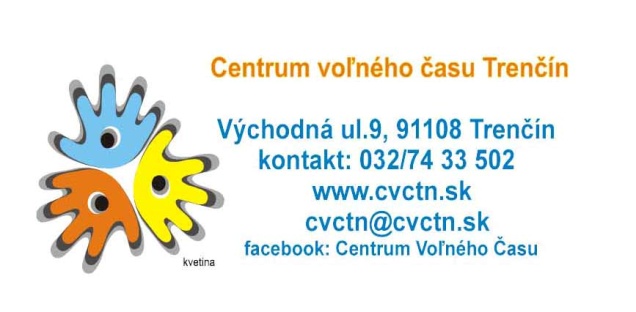 Regionálny úrad školskej správy TrenčínCentrum voľného času TrenčínP O Z V Á N K A na okresné kolo Olympiády z anglického jazyka, kategórie 1A, 1BTermín:                         17. január 2024Miesto:                         ZŠ Východná 9, Trenčín 91108Registrácia:                  8,00 – 8,30 hod.Žiak si prinesie písacie potreby a prezuvky. Cestovné hradí vysielajúca škola.V Trenčíne 9.1.2024Mgr. Jaroslava Kašičkováriaditeľka CVČ Trenčín     Vybavuje: Mgr. Miroslava Šujaková0911 886 007 sujakova.cvctn@gmail.comOkresné kolo Olympiády v anglickom jazyku17. január 20248.00 –  8.30 hod.              Prezentácia 8:30 - 8:45 hod.              Otvorenie Olympiády v anglickom jazyku8:45 – 13:00  hod.            Písomná a ústna časť OK OAJ 13: 00  hod.                      Vyhodnotenie       